Regulamin Konkursu	"Moja Niepodległa"	W dniach 21 październik – 15 listopad 2019r. I Organizator:Gminny Ośrodek Kultury w Komańczy i Biblioteka Publiczna im. Jerzego Harasymowicza 
w Komańczy, 38-543 Komańcza 166,  tel. 13 46 77 076II Cele konkursu: 1. Rozwijanie twórczej wyobraźni dzieci i młodzieży,2. Promowanie talentów artystycznych,3. Kreatywny sposób spędzania czasu, budzenie pasji i rozwijanie zainteresowań4. Promocja Gminy KomańczaIII Zasady uczestnictwa:1. Technika wykonania prac oraz format mogą być dowolne.2. Konkurs skierowany jest do dzieci i młodzieży w wieku od 3 do 18 lat.3. Do konkursu każdy uczestnik może zgłosić jedną pracę.4. Do konkursu można zgłaszać wyłącznie prace dotychczas niepublikowane i niezgłoszone               do innych konkursów.5. W Konkursie plastycznym mogą brać udział dzieci i młodzież spoza terenu Gminy  Komańcza.IV Zgłoszenia prac:1. Prace konkursowe mogą być składane w Bibliotece Publicznej osobiście bądź pocztą tradycyjną na adres Biblioteki Publicznej im. Jerzego Harasymowicza: 38-543 Komańcza 166.2. Termin zgłaszania prac w dniach: od 21 października do 15 listopada 2019 r.                                                w godz. otwarcia Biblioteki Publicznej w Komańczy lub na adres pocztowy: 38-543 Komańcza 166.3. Termin zgłoszenia jest nieprzekraczalny, o zgłoszeniu decyduje data wpływu do biblioteki. 4. Prace wpływające po terminie nie będą uwzględniane w Konkursie5. Na odwrocie pracy należy przykleić metryczkę Gminnego Ośrodka Kultury w Komańczy,6. Prace bez wypełnionej Metryczki, niezgodne z regulaminem Konkursu, bez podpisanej zgody na wykorzystanie wizerunku nie będą oceniane.V.  Prawo własności i prawo wykorzystania prac:Zgłoszenie prac do konkursu jest równoznaczne z przekazaniem praw autorskich do nich 
na rzecz Organizatora w polach eksploatacji, o których mowa w art. 50 ustawy z dnia 
4 lutego 1994r. o prawach autorskich i prawach pokrewnych (Dz. U. z 1994r., Nr 24, poz. 83) w szczególności do publikacji w mediach społecznościowych i na stronie internetowej GOK 
w Komańczy (www.komancza.pl). 
VI. Nagrody i ich wręczenie:1. Prace konkursowe będzie oceniało jury składające się z przedstawicieli Gminnego Ośrodka Kultury w Komańczy. 2. Wszyscy Uczestnicy Konkursu plastycznego zostaną nagrodzeni pamiątkowymi dyplomami, a laureaci otrzymają nagrody rzeczowe dn. 23 listopada w Rzepedzkim Ośrodku Kultury podczas obchodów Rekonstrukcji Wydarzeń I Wojny Światowej. Z dostarczonych prac konkursowych powstanie wystawa, która będzie udostępniona podczas 
Rekonstrukcji Wydarzeń I Wojny Światowej w Rzepedzkim Ośrodku Kultury.Prosimy o  wydrukowanie metryczek, poprawne ich wypełnienie i dołączenie do zgłaszanych prac konkursowych.KLAUZULA INFORMACYJNA GMINNEGO OŚRODKA KULTURY W  KOMAŃCZYKLAUZULA INFORMACYJNA o przetwarzaniuGMINNEGO OŚRODKA KULTURY W  KOMAŃCZYW związku z rozpoczęciem stosowania z dniem 25 maja 2018 r. Rozporządzenia Parlamentu Europejskiego i Rady (UE) 2016/679 z 27 kwietnia 2016 r. w sprawie ochrony osób fizycznych w związku z przetwarzaniem danych osobowych i w sprawie swobodnego przepływu takich danych oraz uchylenia dyrektywy 95/46/WE (Dz. Urz. UE.L 2016 Nr 119, str. 1) - (ogólne rozporządzenie o ochronie danych, dalej: RODO/Rozporządzenie) Gminny Ośrodek Kultury w Komańczy (dalej jako: GOK) informuje, iż:Administratorem danych osobowych jest Gminny Ośrodek Kultury (dalej jako: GOK) reprezentowany przez Dyrektora Ośrodka.Adres Gminnego Ośrodka Kultury w Komańczy, Komańcza 166, 38-543 Komańcza. W Gminnym Ośrodku Kultury w Komańczy na podstawie art. 37 Rozporządzenia powołano Inspektora Danych Osobowych, z którym skontaktować się można pod numerem telefonu 513031258 lub adresem e-mail: idogok@komczancza.plZbieranie i przetwarzanie danych osobowych przez GOK w Komańczy odbywa się zgodnie z przepisami Rozporządzenia tj. zgodnie z art. 6 ust. 1 lit. b), jako niezbędny warunek wykonania umowy. GOK w Komańczy przetwarza dane osobowe przez czas niezbędny do realizacji zadania określonego w pkt. 4 niniejszej klauzuli, z uwzględnieniem okresu przedawnienia roszczeń        z tytułu zawartych umów z kontrahentami oraz okresu archiwizacji dokumentów.Zbierane i przetwarzanie przez GOK w Komańczy dane osobowe mogą być udostępniane innym odbiorcom. Odbiorcami danych osobowych mogą być w szczególności: placówki oświatowe, instytucje kultury, operatorzy pocztowi, podmioty świadczące usługi kurierskie, usługi informatyczne, prawne oraz organy publiczne z zastrzeżeniem pkt. 7 niniejszej klauzuli.Organy publiczne, które na podstawie przepisów prawa mogą otrzymywać dane osobowe w ramach konkretnego postępowania nie są odbiorcami danych osobowych. GOK w Komańczy nie zamierza przekazywać danych osobowych do państwa trzeciego ani organizacji międzynarodowej.W związku z przetwarzaniem przez GOK w Komańczy  danych osobowych, osobie której dane dotyczą, przysługuje prawo do:a) dostępu do treści danych osobowych (na podstawie art. 15 RODO) z zastrzeżeniem, 
że udostępniane dane osobowe nie mogą ujawniać informacji niejawnych, ani naruszać tajemnic prawnie chronionych, do których zachowania zobowiązany jest Administrator;b) żądania sprostowania danych (na podstawie art. 16 RODO);c) żądania ograniczenia przetwarzania danych (na podstawie art. 18 RODO);d) wniesienia sprzeciwu wobec przetwarzania danych osobowych (na podstawie art. 21 RODO);e) żądania usunięcia danych (na podstawie art. 17 RODO).W przypadku uznania, iż przetwarzanie przez GOK w Komańczy danych osobowych narusza przepisy Rozporządzenia, przysługuje prawo do wniesienia skargi do Prezesa Urzędu Ochrony Danych Osobowych.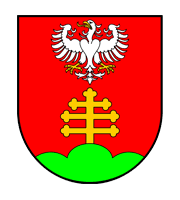 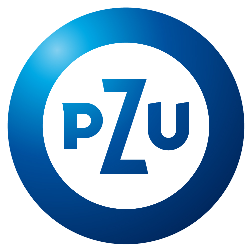 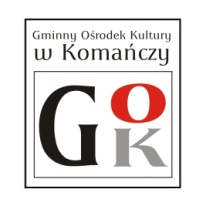 